Приложение 13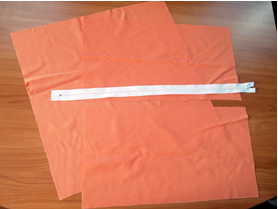 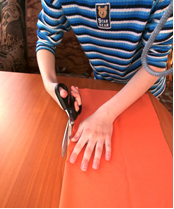 